Historia Dominicana - Grado 3roUnidad 1 Tema 3: Importancia geoestratégica de la Isla de Santo DomingoPráctica #2Fecha de entrega: antes del 11 de diciembre - Valor: 15 puntos Nombre: __________________________________________________________Equipo Académico: __________________________________________________ConsignaDescarga y realiza esta práctica en word. Cambia el nombre de la práctica de “práctica 2” a “tu nombre y apellido” y luego súbela a la carpeta compartida correspondiente a tu equipo académico. Tema I. Define los siguientes conceptos (5 puntos)Geografía: ________________________________________________________________________________________________________________Geoestrategia:________________________________________________________________________________________________________________Hidrografía:________________________________________________________________________________________________________________Isla:________________________________________________________________________________________________________________Continente:________________________________________________________________________________________________________________Tema II. Observa el mapa del Caribe y responda (5 puntos)Tema III. Explica con tus propias palabras cuál es la importancia geoestratégica de la República Dominicana y la isla de Santo Domingo (5 puntos)__________________________________________________________________________________________________________________________________________________________________________________________________________________________________________________________________________________________________________________________________________________________________________________________________________________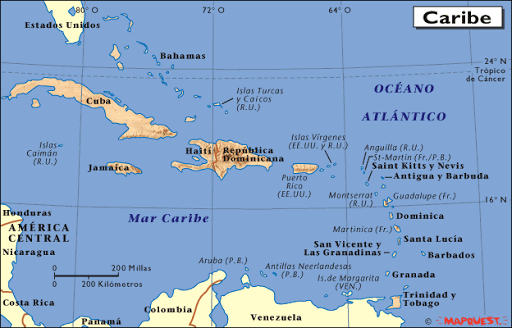 1- ¿En qué posición se encuentra la República Dominicana en el Caribe?____________________________________________________________________________________________________________________________________2- ¿Cuáles países rodean la República Dominicana?____________________________________________________________________________________________________________________________________3- ¿Con qué país comparte la isla la República Dominicana?____________________________________________________________________________________________________________________________________